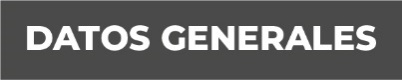 Nombre Fátima del Carmen López EspinosaGrado de Escolaridad Licenciatura en DerechoCédula Profesional (Licenciatura) 4446244Teléfono de OficinaCorreo Electrónico Formación Académica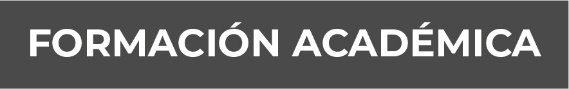 Año 1999-2003Escuela Facultad De Derecho De La Universidad Veracruzana Campus Xalapa, Ver. Trayectoria Profesional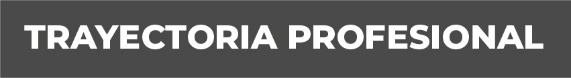 Año 2005 De Mayo A JulioPrograma De Abatimiento De Mandamientos Judiciales en la Procuraduría General de Justicia del Estado de Veracruz.Año 2007-2010Procuraduría De La Defensa Del Familia y el Menor en el  DIF Municipal De Soconusco, Ver.Secretaría del trabajo y previsión social del Estado de Veracruz.Año 2011-2015Agente del Ministerio Público Municipal en Moloacan, Ver.Año 2015- MAYO 2018Fiscal Primera en la Subunidad Integral de Justicia en Nanchital, Ver. Año 2018 MAYO-JUNIOFiscal Tercera en Cosoleacaque, Ver.Año 2018 JULIO- FEBRERO 2019Fiscal Encargada del Rezago En Acayucan, Ver.Año 2019 MARZO A LA FECHAFiscal Octava de la Unidad Integral de Procuración de Justicia en el Distrito XXI, Coatzacoalcos, Ver. Conocimiento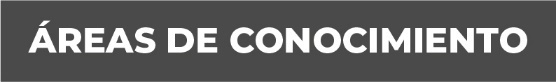 Derecho Penal Sistema TradicionalDerecho Penal